 Использование мультимедийной презентации на уроке естествознанияЦель: Используя мультимедийную презентацию, эффективно провести урок.Задачи: Повысить уровень наглядности на уроке.Внести элементы занимательности, оживить познавательный процесс.Усилить мотивацию учащихся к учению.Развить познавательный интерес, логическое мышление.Контингент: Урок  проводится  в 5 классе. Присутствуют 26 школьников  возраст от 11-12 лет.Роль презентации на занятии: Удобный и эффективный способ предоставить школьнику наглядную информацию по теме.Технические средства: НоутбукПроекторЭкранСписок ресурсов:  Время: Показ презентации заняла 10 минут  урока. Первичное введение материала с учетом закономерностей процесса познания при высокой мыслительной активности учащихся. Второй этап урока на указание на то, что уч-ся должны запомнить.Познание. Формирование целостной картины мира, расширение кругозора.    Тема урока: «Мир звезд»    Показ начинается с название темы урока «Мир звезд»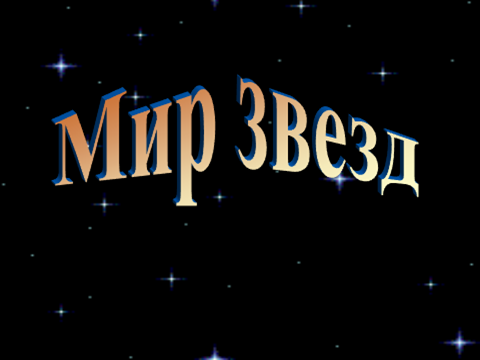 Затем слайд  «портрет М.В.Ломоносова» 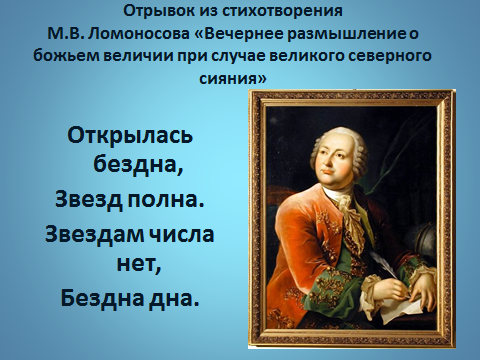 Учитель читает отрывок из стихотворения М.В.Ломоносова» «Вечернее размышления о божием величии при случае великого северного сияния.»На экране высвечивается следующий слайд « Древнее небо».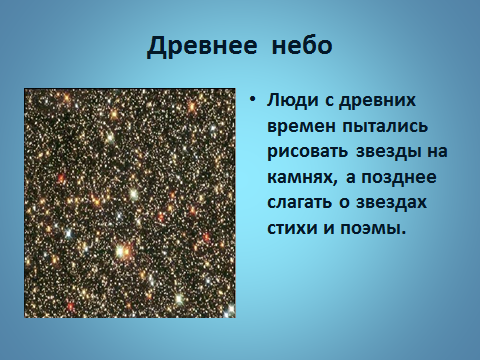    Ученики делают вывод что уже с давних времен возникла практическая потребность в изучении небесных тел, а именно звезд.Далее на экране высвечивается слайд «Солнце»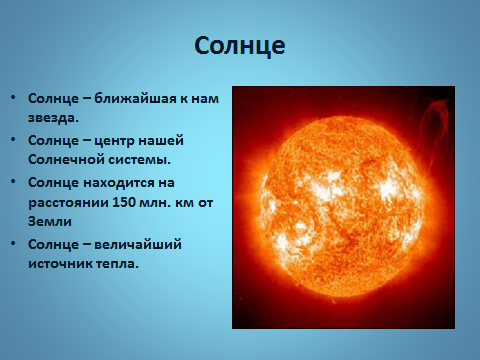    Ученики вспоминают на каком расстоянии находится Солнца от Земли, какое место занимает в солнечной системе.На экране появляется слайд «Звездного неба»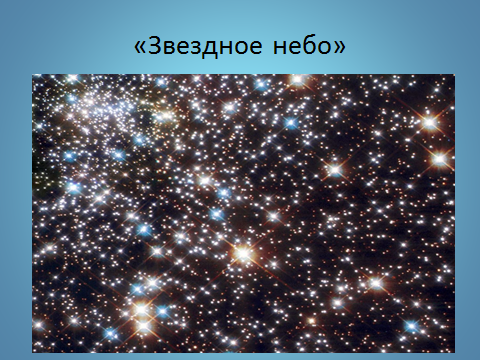 Ученики дают понятие звезды. Ученики смотрят на экран и видят, что звезды разные. Следующий слайд  это «Диаграмма Герцшпрунга и Рессела»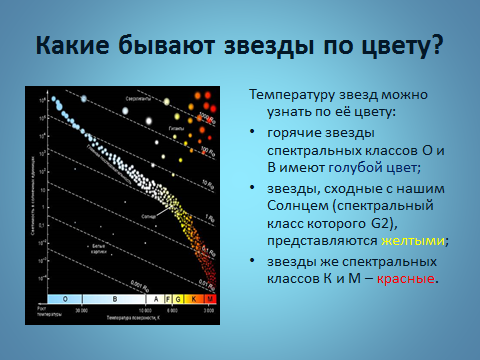 Ученики видят на слайде что звезды бывают разные по цвету. Далее на слайдах показано какой цвет имеют холодные и теплые звезды.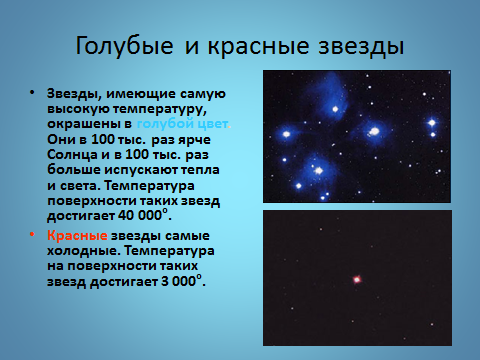 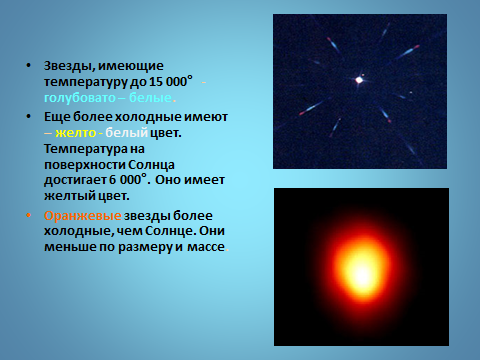 Затем слайд « Сравнительная величина сверхгиганта и Солнце» Ученики рассматривают звезды по размерам. И начинают изучение со сверхгигантов. На слайде ученики видят что солнце не является сверхгигантом и знакомятся со звездой больше Солнца.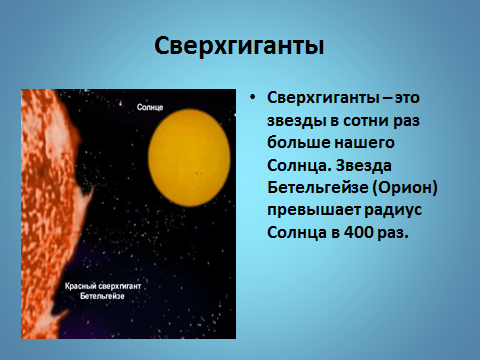 Следующий слайд звезды Карлики. Этот слайд дает представление какой размер имеют звезды карлики. 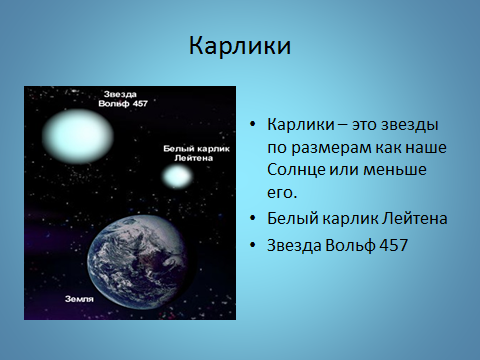 После показа презентации учитель для проверки усвоения материала раздает ученикам карточки, в которых содержится 3 вопроса:Выбери правильный ответ.1.Что такое звезды?А)ПланетыБ)Гигантские шарыВ)Раскаленные газовые шары большой массы2.Сколько живет такая звезда, как Солнце?А)Сотни летБ) Миллионы летВ) Миллиарды лет3.Как называются самые большие звезды?А) СверхгигантыБ) ГигантыВ) Карлики   Степень актуальности и практической значимости:Во-первых, улучшается усвоение нового материала, так как в результате преобладания наглядно-образного мышления школьники легче воспринимают подаваемую таким образом информацию (цветные картинки, движущееся изображение и др.). Во-вторых, в ходе работы у детей формируется пространственное и логическое мышление. Следующим преимуществом является оптимизация темпа работы учеников, появляется возможность с помощью компьютерной анимации создавать на уроке игровую познавательную ситуацию, в результате чего урок приобретает характер учебной игры, и у большинства детей повышается мотивация учебной деятельности.Наконец, целенаправленно используемые ИКТ способствуют развитию самостоятельности, творческих способностей и познавательного интереса учащихся, позволяют повысить уровень системности знаний учащихся по естествознанию.Все вышесказанное показывает, что урок с использованием компьютерных презентаций имеет более высокую эффективность по сравнению с традиционным уроком.Общий вывод: Использование современных компьютерных технологий на уроке позволяет улучшить отработку изучаемого материала, сократить объем домашнего задания, уменьшив при этом учебную нагрузку на учащихся,  повышать эффективность обучения, помогают развивать наглядно-образное мышление. Презентация это удобный и эффективный способ предоставить ученику занимательную наглядную информацию по теме урока,  возможность акцентировать внимание на важных моментах урока. У большинства учеников повышается мотивация учебной деятельности.